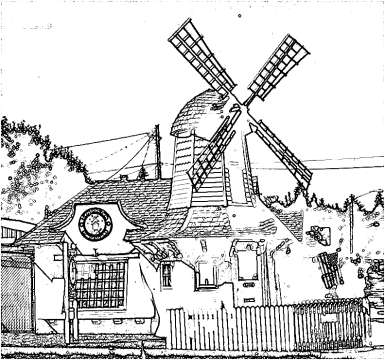 East Central Neighborhood Steering Committee/CouncilMission Statement:  To Protect and Preserve the East Central Neighborhood and Its Quality of Life through Planning, Visionary Leadership, Accountability, and Neighborhood Volunteers working with City of Spokane Departments, Agencies and Neighbors for the benefit of Current and Future Residents with the Aid and Assistance of Community Development Grants and other Funding Sources.INTRODUCTIONS & ANNOUNCEMENTS (SEE SIGN-IN SHEET FOR ATTENDEES)NEIGHBORHOOD BUSINESS:NRO: Officer Dion Mason	Dept is conducting a staffing study to present to incoming chiefCurrent EC hotspots:400 S Fiske 3rd & 9th/Stone & Freya29th S& ThorCrime stats increased a lotVehicle prowls 24-34School is out – slower speed limits around city parksRash of burglaries near 16th last 2-3 daysHot spots change each weekCafe presented on NOPS: Neighborhood Observation PatrolUpdated: burglary at 8th/IvoryNuisance Calls/Ordinance changes – different calls to 911 to Chronic nuisance calls to address “problem house” expanded3 calls 60 days7 calls in yearAdded types of calls					  City Fire Crew, Station #7Insurance rating review used to be 2 – now 5Used to have 87 per shift, now 57 per shiftISO Inspector in Spokane nowOne positive – the ARUs (Alternative Response Units) do count as vehicles & have improved response timesIf you find a drug car, call code enforcementHow much money would it cost to get back to class 2 or 1?KHQ story video – http://youtube.com/7k94A1mE2PEContact Chief Bobby Williams bwilliams@spokanefire.orgAsst Chief Brian Schaefer bschaeffer@spokanefire.orgTip – Put up large, visible address numbersCity Council guests: Councilman FaganCondemnation of 12 block of buildings owned BrownFederal judge dismissed Chief Straub $4 million lawsuitHave not heard from Monique CottonNancy Goodsby has not filed yet9th circuit could get involved to reverse dismissal$6 mil > of $64 million rebuild Riverfront park Howard Street bridgePolice Chief search:10 finalistsResidents should get notice of public forums in all neighborhoodsWon’t be done before July 1A minimum of 6 candidatesFagan in England in July, his LA will attendSupermarket in East CentralSleeper effort for RosauersJeff Philips4th annual Building Dreams Banquet included ECCC this yearNeed to entice supermarketsRefugee URM State: at 18, those kids are out the doorURM: Kids are insured support thru age 21Update on North Spokane Corridor. At black tank site, instead of vertical drill horizontal, even after building freeway over. Company in Canada coming to Hillyard to survey the sitePushing on BSNF to allow a waiver of liability to have WSDOT move throughStill need BSNF buy-in & Dept. of EcologyResistance from WSDOT to switching to start from South end.Q: Is there a legislative fix? Does there need to be a briefing of City by State? A: Luke Tolley in Hillyard is a good contact2nd Avenue construction – Freya on-ramp realignmentHavana- needs to locate a well-head for the aquifer, near 3rd & FloridaLutheran Community Service: LisaFed program – URM, Unaccompanied Refugee Minor Spokane just received?Under age 17Screened by 5 agencies before going statesideFirst kid comes to Spokane July 7Looking for foster homesOutlined qualificationsMust go through state foster care certification placement is different than DSHSRecent arrivals are from Eritrea & Myanmar (Burma)Long-term placement preferredQ: do kids come or do they wait until families are identified? A: Kids wait at refugee camp until foster family identifiedQ: How many kids coming? A: hopefully 20-25 – capacity is 65Discussed Lutheran Services trauma & crisis teamsInfo meeting 2nd TuesdayCommunity Frameworks: Tim WilliamsProject in neighborhood this fall36 unit affordable housing at Sprague & Madelia – purchasing car connection lot & house – 1.4 acresApartments on front, town houses in back with courtyard18 3-beds12 2-beds6 1-bedsAM1 (area median income)20% to serve disabilities Hoping to start demo in September – 12 month buildWork w/Spokane Housing Ventures occupancy September 2017Joined BID – Presentation at ESBA meeting 6/22On 1st Ave, no 1st flr appts on SpragueCommunity spaceRoomPlaygroundOn-site managerQ: crime relation to low-income housingQ: are investors local or national A: all overSimilar project observed in DenverA year and half to develop projectFunding, city/state tax credit awardQ: does Community Frameworks only do residential? A: actually do some special-use community West 315 by North Central	  		COMMUNITY ASSEMBLY/CA COMMITTEE UPDATES & REPORTS:  Community Assembly—Writing a letter opposing a large multi-family development in Indian Trail neighborhood CA/CD (CDBG)—Official CDBG allocation numbers are in--$70,100 for FY2017. Additionally, we are working on creating a more streamlined application and better information for neighborhoods.Land Use: No reportPublic Safety: No reportPeTT: No reportBuilding Stronger Neighborhoods: VACANT				            		  	NEIGHBORHOOD REPORTS:										 ESBA: Jennifer H.2nd and 4th Monday of the month, noon Sprague Union TerraceKaren Sutula – pd liaison memberArt on Ave Sat Sept 24 12-6pm  possibly close E Spragueoverwhelming support from ESBAart, food, music, kids zonescholarship slots for EC resident artists for reduced feeA lot of website bugs being worked outDesire to have security cameras – need to coordinate with/fiberESBA coordinating annual meetings w/DOTCouncilman Fagan/Waldref meeting w/DOTPresentation at Hilliard in JulyHousing issues in more and more meetingsMayor’s Housing Task Force community meeting	SRHD - Neighborhood Matters & Community Café report: Jennifer H. 	1st and 3rd Monday 6 – 8Food & Childcare at SPEARDeveloping a CE toolkitDetermining resident-led path forwardCOP Shops & NOP need 8 people for training (4 hour training)/ ongoing commitmentIdea – community court wanting to engage in East Central w/prostitution services available here? Interest in creating safety netConcerns about building low-income housing in prostitution area DOT creating connections grantSPBNA:  Deb C.July 16 South PerryJuly 17 – Street FairJuly 17 community workshop in parkSPBNA going to meet in AugustTension about who “owns” the street fairSame people want Garland fair; others keep as isCommunity Garden vandalismtensions, as 3ft fence isn’t deterringinstall 8ft fencetrying to develop a garden group so not everything being done by PeggyNeed to coordinate w/Heather Trautman & PARKS coordinated planning & CDBGASNAP cleanup week before Perry Street FairHai’s window (plate) brokenOPO UpdateSearch committee meeting 11 applicantsNext meeting next MondayHoping to have seated by October 4, when Bart Logue’s interim contract expiresBreann Beggs working on amendments to ordinance process to select permanent & interimOLD BUSINESS:Clean upTraffic Calming ApplicationsNEW BUSINESS: By Laws: proposed changes will be voted on next meetingCommunity Event July 8 @ 6:30pm